ГОСТ 6211-81(СТ СЭВ 1159-78)ГОСУДАРСТВЕННЫЙ СТАНДАРТ СОЮЗА ССРОсновные нормы взаимозаменяемостиРЕЗЬБА ТРУБНАЯ КОНИЧЕСКАЯBasic norms of interchangeability.Pipe taper thread Дата введения 1983-01-01РАЗРАБОТАН Министерством станкостроительной и инструментальной промышленностиИСПОЛНИТЕЛИМ.А.Палей, Г.С.КудиноваВНЕСЕН Министерством станкостроительной и инструментальной промышленностиЗам. министра А.Е.ПрокоповичУТВЕРЖДЕН И ВВЕДЕН В ДЕЙСТВИЕ Постановлением Государственного комитета СССР по стандартам от 30 декабря 1981 г. N 5789ВЗАМЕН ГОСТ 6211-69Настоящий стандарт распространяется на трубную коническую резьбу с конусностью 1:16, применяемую в конических резьбовых соединениях, а также в соединениях наружной конической резьбы с внутренней цилиндрической резьбой с профилем по ГОСТ 6357-81 и устанавливает профиль, основные размеры и допуски конической резьбы, а также допуски внутренней трубной цилиндрической резьбы, соединяемой с наружной конической.Стандарт полностью соответствует СТ СЭВ 1159-78.1. ПРОФИЛЬ 1.1. Номинальный профиль трубной конической резьбы (наружной и внутренней) и размеры его элементов должны соответствовать указанным на черт.1 и в табл.1.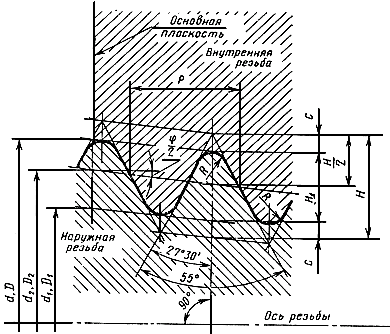 конусность ;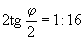 ; ;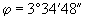 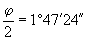  - наружный диаметр наружной конической резьбы;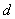  - внутренний диаметр наружной конической резьбы;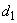  - средний диаметр наружной конической резьбы;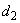  - наружный диаметр внутренней конической резьбы;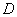  - внутренний диаметр внутренней конической резьбы;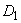  - средний диаметр внутренней конической резьбы;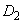  - шаг резьбы;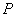  - угол конуса;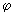  - угол уклона;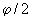  - высота исходного треугольника;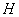  - рабочая высота профиля;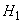  - радиус закругления вершины и впадины резьбы;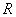  - срез вершин и впадин резьбы.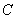 Черт.1 Таблица 1 Размеры в ммПримечание. Числовые значения шагов определены из соотношения  с округлением до 3-го знака после запятой и приняты в качестве исходных при расчете основных элементов профиля.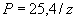 1.2. Размеры элементов профиля внутренней цилиндрической резьбы - по ГОСТ 6357-81.2. ОСНОВНЫЕ РАЗМЕРЫ 2.1. Обозначение размера резьбы, шаги и номинальные значения основных размеров конической (наружной и внутренней) резьбы должны соответствовать указанным на черт.2 и в табл.2.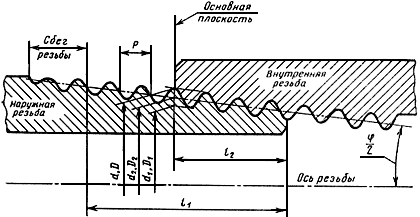       - рабочая длина резьбы;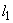  - длина наружной резьбы от торца до основной плоскости.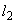 Черт.2 Таблица 2 Размеры в ммДопускается применять более короткие длины резьб.2.2. Числовые значения диаметров  и  вычисляют по следующим формулам,                                                                            (1)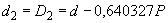 .                                                                               (2)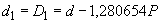 Числовые значения диаметра  установлены эмпирически.2.3. Разность действительных размеров  должна быть не менее разности номинальных размеров  и , указанных в табл.2.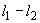 2.4. Длина внутренней конической резьбы должна быть не менее, где  - в соответствии с табл.3.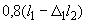 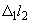 Таблица 3 Размеры в мм Примечание. Предельные отклонения  и  не распространяются на резьбы с длинами, меньшими указанных в табл.2.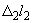 2.5. Обозначение размеров резьбы, шаги и номинальные значения наружного, среднего и внутреннего диаметров внутренней цилиндрической резьбы должны соответствовать указанным на черт.3 и в табл.2.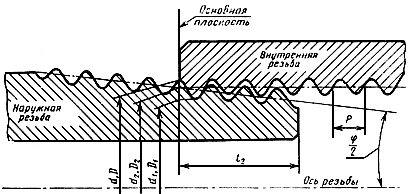 Черт.3 2.6. Конструкция деталей с внутренней резьбой (конической и цилиндрической) должна обеспечивать ввинчивание наружной конической резьбы на глубину не менее .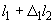 3. ДОПУСКИ 3.1. Осевое смещение основной плоскости  наружной и  внутренней резьб (черт.4) относительно номинального расположения не должно превышать значений, указанных в табл.3.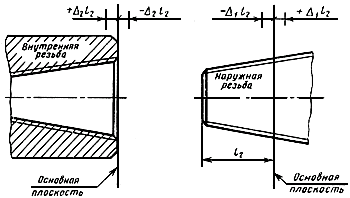 Черт.4Примечание. В основной плоскости средний диаметр имеет номинальное значение.Смещение основной плоскости является суммарным, включающим отклонения среднего диаметра, шага, угла наклона боковой стороны профиля и угла конуса.3.2. Предельные отклонения среднего диаметра внутренней цилиндрической резьбы должны соответствовать указанным в табл.3.3.3. Допускается соединение наружной конической резьбы с внутренней цилиндрической резьбой класса точности А по ГОСТ 6357-81.3.4. Рекомендуемые предельные отклонения отдельных параметров резьбы приведены в справочном приложении.4. ОБОЗНАЧЕНИЯ 4.1. В условное обозначение резьбы должны входить: буквы ( - для конической наружной резьбы,  - для конической внутренней резьбы,  - для цилиндрической внутренней резьбы) и обозначение размера резьбы.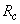 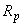 Условное обозначение для левой резьбы дополняется буквами .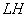 Примеры обозначения резьбы:наружная трубная коническая резьба 1 1/2:  1 1/2внутренняя трубная коническая резьба 1 1/2:  1 1/2внутренняя трубная цилиндрическая резьба 1 1/2:  1 1/2левая резьба: 1 1/2 ; 1 1/2 ; 1 1/2 .4.2. Резьбовое соединение обозначается дробью, например,  или , в числителе которой указывается буквенное обозначение внутренней резьбы, а в знаменателе - наружной резьбы, и размером резьбы.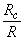 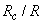 Примеры обозначения резьбового соединения:трубная коническая резьба (внутренняя и наружная);; ;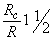 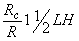 внутренняя трубная цилиндрическая резьба (с допусками по настоящему стандарту) и наружная трубная коническая резьба:; ;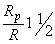 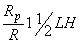 внутренняя трубная цилиндрическая резьба класса точности А по ГОСТ 6357-81 и наружная трубная коническая резьба:; .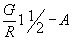 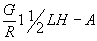 ПРИЛОЖЕНИЕСправочное ПРЕДЕЛЬНЫЕ ОТКЛОНЕНИЯ ОТДЕЛЬНЫХ ПАРАМЕТРОВ РЕЗЬБЫ 1. Настоящее приложение содержит информацию о предельных отклонениях отдельных параметров резьбы, которые являются исходными при проектировании резьбообразующего инструмента и расчете резьбовых калибров и не подлежат обязательному контролю, если это не установлено особо.2. Предельные отклонения среза вершин и впадин (размера ), угла наклона боковой стороны профиля , шага  и угла конуса  (разность средних диаметров на длине ) конической резьбы приведены на черт.1 и в таблице.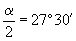 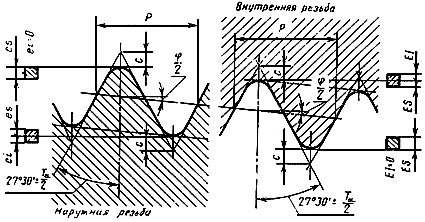 es - верхнее отклонение среза вершины и впадины наружной резьбы;ES - верхнее отклонение среза вершины и впадины внутренней резьбы;ei - нижнее отклонение среза вершины и впадины наружной резьбы;EI - нижнее отклонение среза вершины и впадины внутренней резьбы;Т- допуск угла наклона боковой стороны профиля резьбы.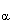 Черт.1 3. Предельные отклонения среза вершин и впадин (размера ) внутренней цилиндрической резьбы (черт.2) не должны превышать: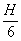 среза вершин +0,05 мм (ES=+0,05 мм, ЕI=0);среза впадин ±0,025 мм (ES=+0,025 мм, EI=-0,025 мм)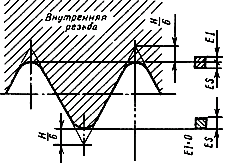 Черт.2Размеры в мм Примечание. Значение  относится к расстояниям между витками резьбы. Действительное отклонение может быть со знаком минус или плюс.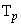 Текст документа сверен по:официальное изданиеМ.: Издательство стандартов, 1982 Шаг Число шагов  на длине 25,4 мм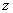 =0,960237=0,6403270,159955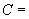 =0,1372780,907280,8709350,5807770,1450790,1245111,337191,2838370,8561170,2138600,1835411,814141,7418701,1615530,2901580,2490222,309112,2171871,4785150,3693360,316975Обозначениеразмера резьбы Шаг Диаметры резьбы в основной плоскостиДиаметры резьбы в основной плоскостиДиаметры резьбы в основной плоскостиДлина резьбыДлина резьбы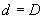 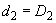 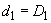 1/160,9077,7237,1426,5616,54,01/89,7289,1478,5661/4 1,33713,15712,30111,4459,76,03/8 16,66215,80614,95010,16,41/2 1,81420,95519,79318,63113,28,23/4 26,44125,27924,11714,59,51 33,24931,77030,29116,810,41 1/4 41,91040,43138,95219,112,71 1/2 47,80346,32444,8452 59,61458,13556,65623,415,92 1/2 75,18473,70572,22626,717,53 2,30987,88486,40584,92629,820,63 1/2 100,33098,85197,37231,422,24113,030111,551110,07235,825,45138,430136,951135,4726163,830162,351160,87240,128,6Смещение основной плоскости резьбыСмещение основной плоскости резьбыОбозначение размера резьбы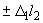 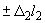 Предельные отклонения диаметра  внутренней цилиндрической резьбы1/161/80,91,1±0,0711/43/81,31,7±0,1041/23/41,82,3±0,14211 1/41 1/222,32,9±0,1802 1/233 1/24563,53,5±0,217Обозначение размера резьбы Предельные отклоненияПредельные отклоненияПредельные отклоненияПредельные отклоненияПредельные отклоненияПредельные отклоненияПредельные отклоненияПредельные отклоненияРазность средних диаметроврезьбы на длине  Разность средних диаметроврезьбы на длине  Разность средних диаметроврезьбы на длине  среза среза среза среза угла  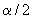 шага  на длинешага  на длинешага  на длиневершинывершинывпадинывпадины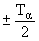 Номин.ПредельныеотклоненияПредельныеотклоненияes=ESei=EIеs=ESei=Elнаружной резьбывнутренней резьбы1/16 40’0,250+0,028+0,0141/8 -0,014-0,0281/4 0,375+0,042+0,021-0,021-0,0423/8 0,400+0,044+0,02235’-0,022-0,0441/2 0,512+0,058+0,028-0,028-0,0583/4 0,594+0,066+0,034-0,034-0,0661 0,650+0,073+0,036-0,036-0,0731 1/4 +0,050+0,025-0,0250,040,040,070,794+0,089+0,0451 1/2-0,045-0,0902 0,994+0,111+0,056-0,056-0,1112 1/2 25’1,094+0,122+0,062-0,062-0,1223 1,288+0,144+0,0730,073-0,1443 1/2 1,388+0,155+0,078-0,078-0,1554 1,588+0,177+0,089-0,089-0,1775 1,788 +0,200+0,1016-0,101-0,200